2015-2016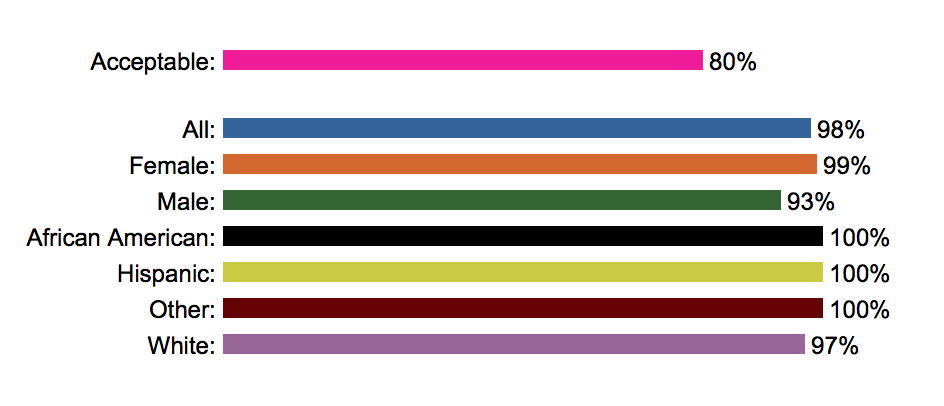 2016-20172017-2018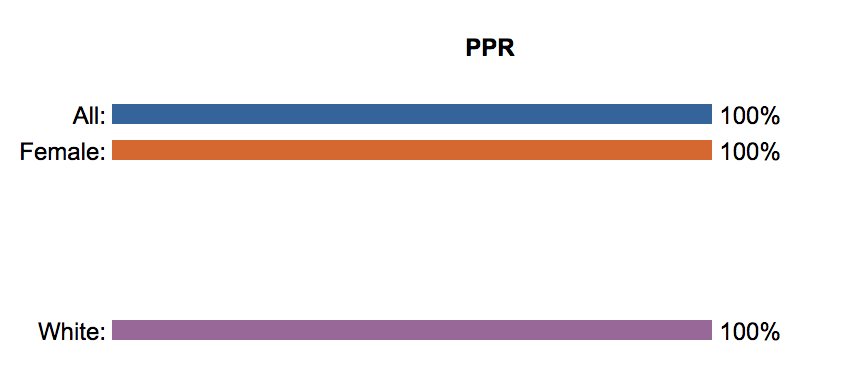 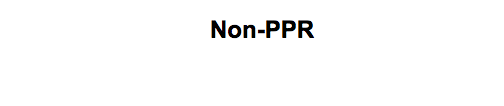 2018-2019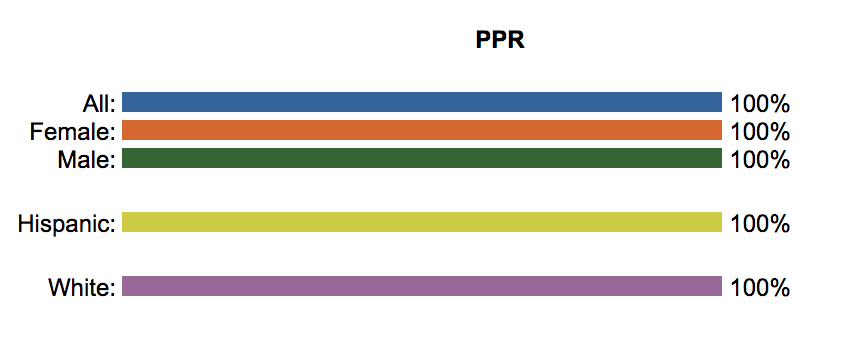 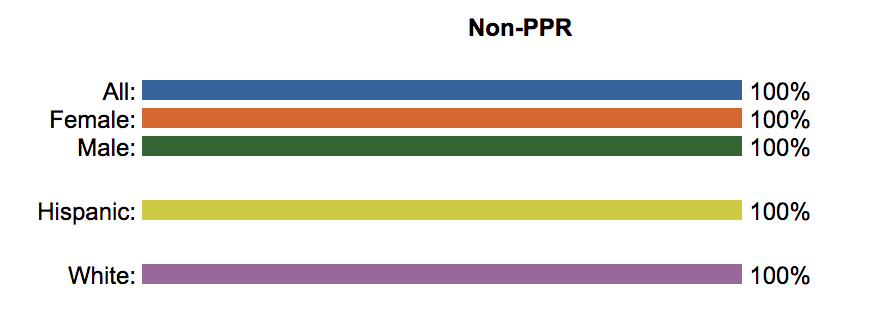 2019-2020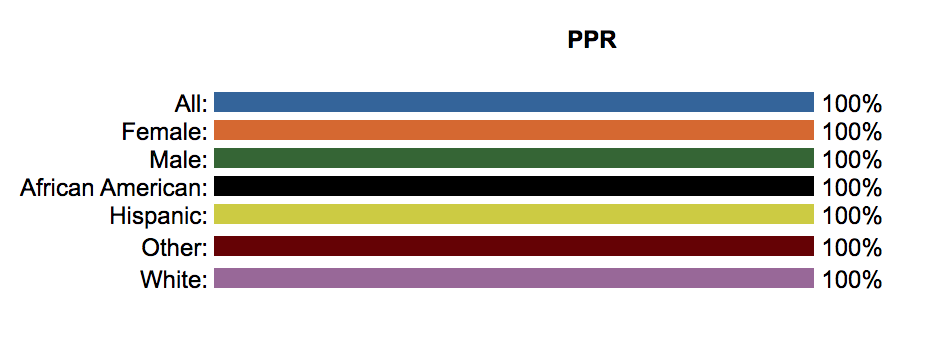 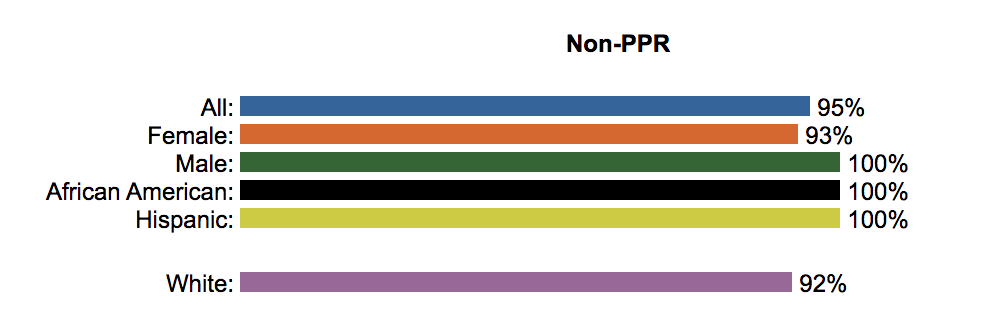 Texas Lutheran University (094501)
Test Pass Rates for the Completion Year 2016PeriodAllFemaleMaleAfrican AmericanHispanicOtherWhite9/1/2015-8/31/201698%(47)99%(38)93%(9)100%(2)100%(11)100%(1)97%(33)Texas Lutheran University (094501)
Test Pass Rates for the Completion Year 2017PeriodAllFemaleMaleAfrican AmericanHispanicOtherWhite9/1/2016-8/31/201798%(26)97%(19)100%(7)100%(1)100%(9)97%(16)Texas Lutheran University
Test Pass Rates for the Completion Year 2018PeriodAllFemaleMaleAfrican AmericanHispanicOtherWhite9/1/2017-8/31/2018 — PPR Exams100%(2)100%(2)100%(2)Texas Lutheran University
Test Pass Rates for the Completion Year 2019PeriodAllFemaleMaleAfrican AmericanHispanicOtherWhite9/1/2018-8/31/2019 — PPR Exams100%(9)100%(5)100%(4)100%(4)100%(5)9/1/2018-8/31/2019 — Non-PPR Exams100%(8)100%(3)100%(5)100%(4)100%(4)Texas Lutheran University 
Test Pass Rates for the Completion Year 2020PeriodAllFemaleMaleAfrican AmericanHispanicOtherWhite9/1/2019-8/31/2020 — PPR Exams100%(21)100%(15)100%(6)100%(3)100%(7)100%(1)100%(10)9/1/2019-8/31/2020 — Non-PPR Exams95%(20)93%(13)100%(7)100%(2)100%(6)92%(12)